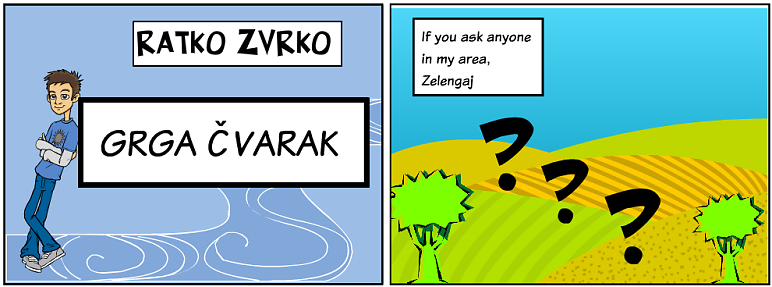 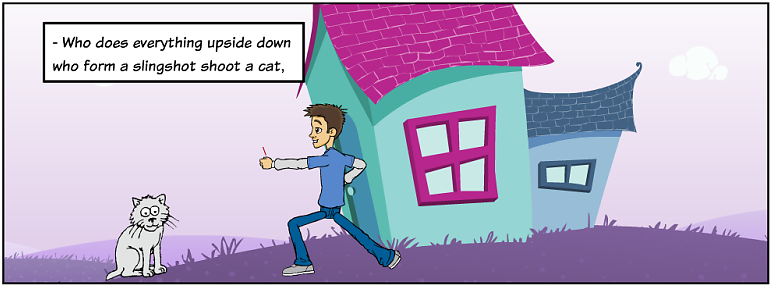 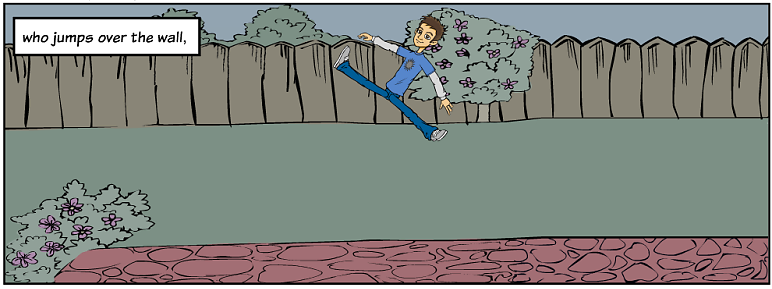 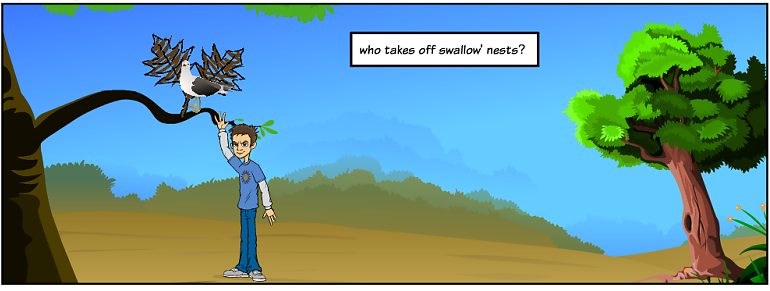 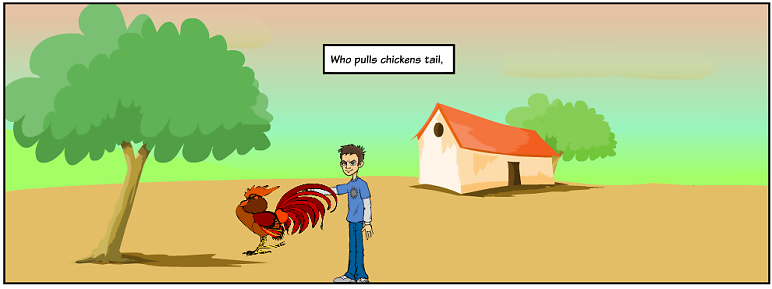 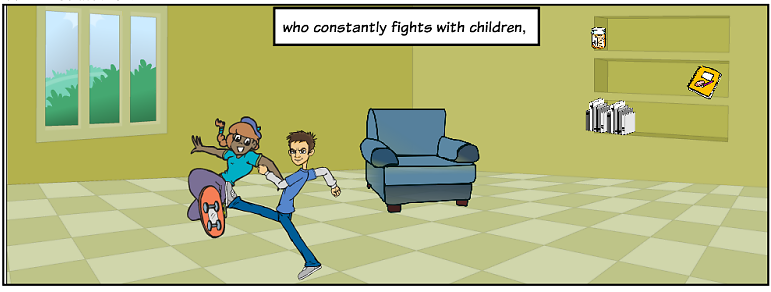 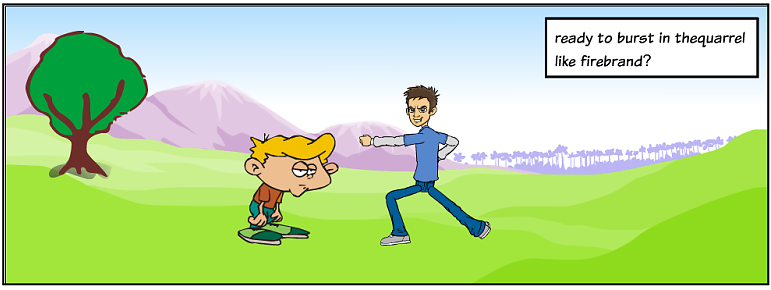 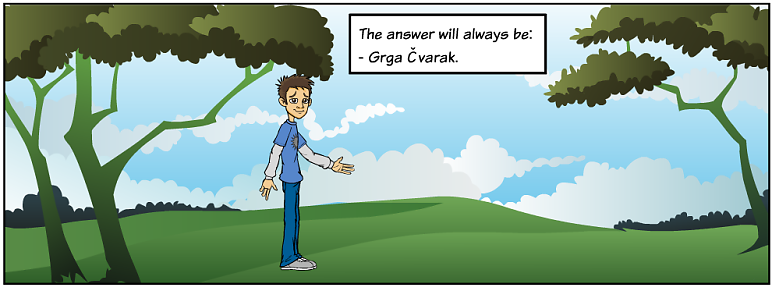 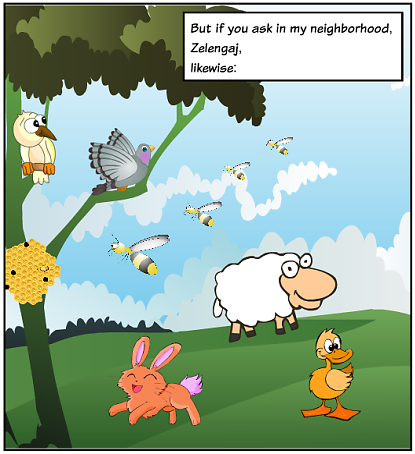 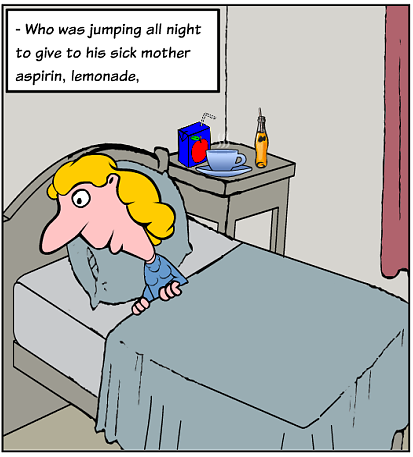 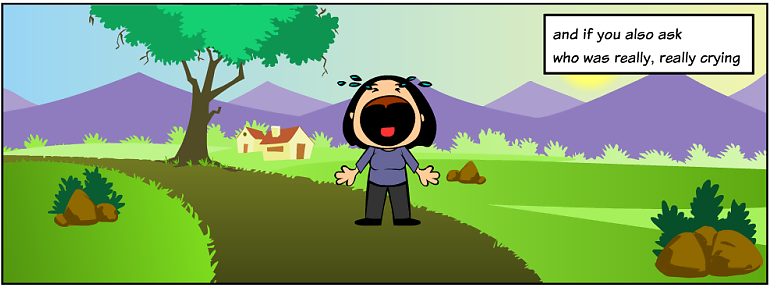 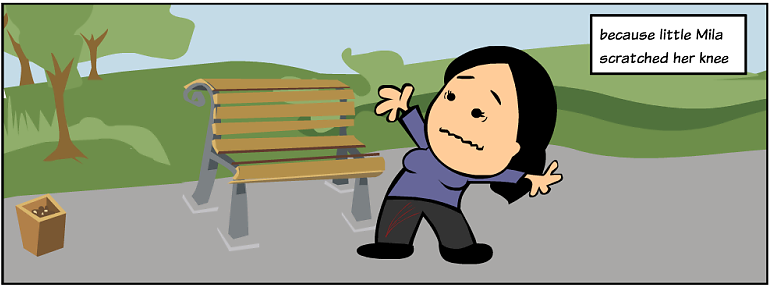 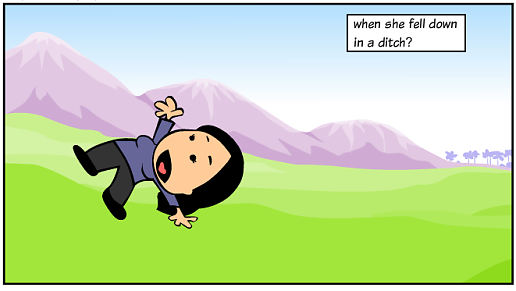 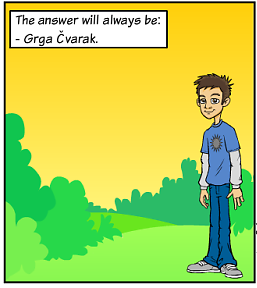 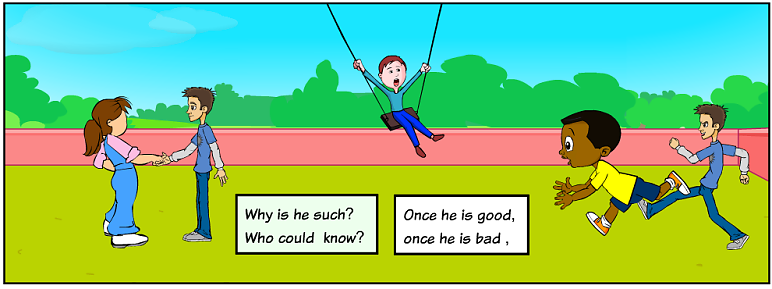 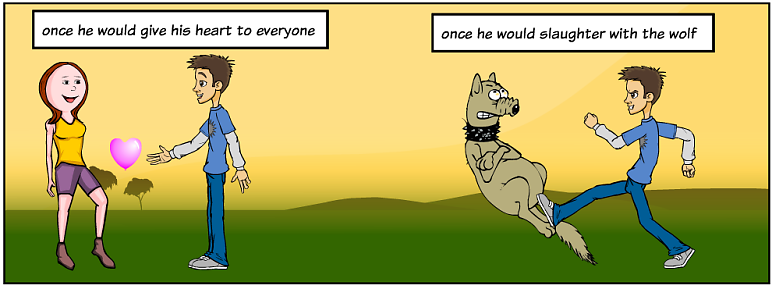 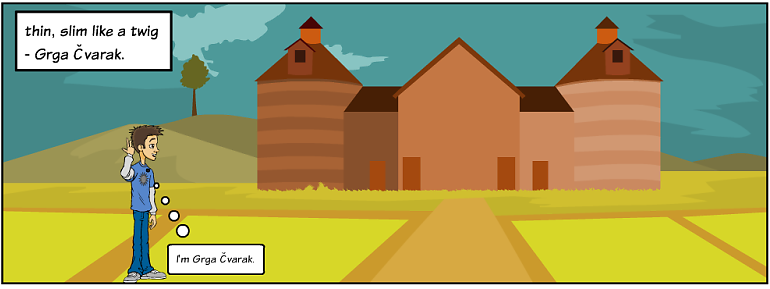 Strip made by the students in  Jagoda Truhelka Primary School.Workshop leaders were Irena Bando and Catherine Kretić.This is a project in collaboration School Library and Informatics.